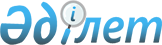 "Сыртқы сауда қызметін реттеудің кедендік-тарифтік, тарифтік емес, сауда және өтемақы шараларын қолдану, өзгерту немесе олардың күшін жою туралы ұсыныстарды қарау қағидаларын бекіту туралы" Қазақстан Республикасы Сауда және интеграция министрінің 2019 жылғы 21 тамыздағы № 21 бұйрығына өзгеріс енгізу туралыҚазақстан Республикасы Сауда және интеграция министрінің м.а. 2023 жылғы 12 қыркүйектегі № 342-НҚ бұйрығы. Қазақстан Республикасының Әділет министрлігінде 2023 жылғы 15 қыркүйекте № 33418 болып тіркелді
      БҰЙЫРАМЫН:
      1. "Сыртқы сауда қызметін реттеудің кедендік-тарифтік, тарифтік емес, сауда және өтемақы шараларын қолдану, өзгерту немесе олардың күшін жою туралы ұсыныстарды қарау қағидаларын бекіту туралы" Қазақстан Республикасы Сауда және интеграция министрінің 2019 жылғы 21 тамыздағы № 21 бұйрығына (нормативтік құқықтық актілерін мемлекеттік тіркеу тізілімінде № 19288 болып тіркелген) мынадай өзгеріс енгізілсін:
      көрсетілген бұйрықпен бекітілген Сыртқы сауда қызметін реттеудің кедендік-тарифтік, тарифтік емес, сауда және өтемақы шараларын қолдану, өзгерту немесе олардың күшін жою туралы ұсыныстарды қарау қағидаларында:
      12-тармақтың бірінші бөлігі мынадай редакцияда жазылсын: 
      "12. Егер кедендік-тарифтік шараларды қолдану жөніндегі ұсыныс ЕЭК-тан келіп түссе, оның ішінде ЕАЭО мүше мемлекеттердің ұсыныстары, уәкілетті орган оны Қазақстан Республикасы Үкіметінің 2021 жылғы 4 қазандағы № 703 қаулысымен бекітілген Еуразиялық экономикалық одаққа қатысу мәселелері бойынша Қазақстан Республикасы Үкіметінің ұстанымын қалыптастыру, сондай-ақ орталық атқарушы органдардың, Қазақстан Республикасының Президентіне тікелей бағынатын және есеп беретін мемлекеттік органдардың, квазимемлекеттік сектор субъектілерінің және Қазақстан Республикасының Ұлттық кәсіпкерлер палатасының Еуразиялық экономикалық комиссиямен өзара іс-қимылы қағидаларына сәйкес (бұдан әрі – Өзара іс-қимыл қағидалары) тиісті мемлекеттік органдармен және басқа ұйымдармен келісуді қамтамасыз етеді.".
      2. Қазақстан Республикасы Сауда және интеграция министрлігінің Сыртқы сауда қызметі департаменті заңнамада белгіленген тәртіппен:
      1) осы бұйрықты Қазақстан Республикасының Әділет министрлігінде мемлекеттік тіркеуді;
      2) осы бұйрықты Қазақстан Республикасы Сауда және интеграция министрлігінің интернет-ресурсында орналастыруды қамтамасыз етсін.
      3. Осы бұйрықтың орындалуын бақылау жетекшілік ететін Қазақстан Республикасының Сауда және интеграция вице-министріне жүктелсін.
      4. Осы бұйрық алғашқы ресми жарияланған күнінен кейін күнтізбелік он күн өткен соң қолданысқа енгізіледі.
      "КЕЛІСІЛДІ"Қазақстан РеспубликасыИндустрия және инфрақұрылымдықдаму министрлігі
      "КЕЛІСІЛДІ"Қазақстан РеспубликасыҚаржы министрлігі
      "КЕЛІСІЛДІ"Қазақстан РеспубликасыҰлттық экономика министрлігі
					© 2012. Қазақстан Республикасы Әділет министрлігінің «Қазақстан Республикасының Заңнама және құқықтық ақпарат институты» ШЖҚ РМК
				
      Қазақстан РеспубликасыСауда және интеграция министрініңміндетін атқарушы 

К. Торебаев
